Abwechslung im SeniorenalltagTierischer Besuch im SeniorenheimGroßgmain, 14. Dezember 2023. Im Seniorenheim Großgmain gab es gestern außergewöhnliche Gäste. Die beiden Kamerun-Lämmchen „Enzo“ und „Gilberto“ beehrten die Bewohner/innen gemeinsam mit ihrer Besitzerin und Tiertherapeutin Daniela Denkstein und der Therapiehündin „Constanze“ mit ihrem Besuch. Gemeinsam wurde der Nachmittag gestaltet – vom Bewundern über das Streicheln und Kuscheln, bis hin zum Highlight – dem Füttern der Lämmchen mit der Flasche. Die Seniorinnen und Senioren freuen sich bereits auf den nächsten Besuch und bedanken sich für den schönen Nachmittag! 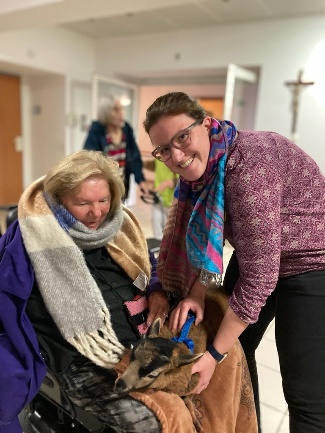 BU: Die Bewohner/innen im Seniorenheim Großgmain genossen den tierischen Besuch. 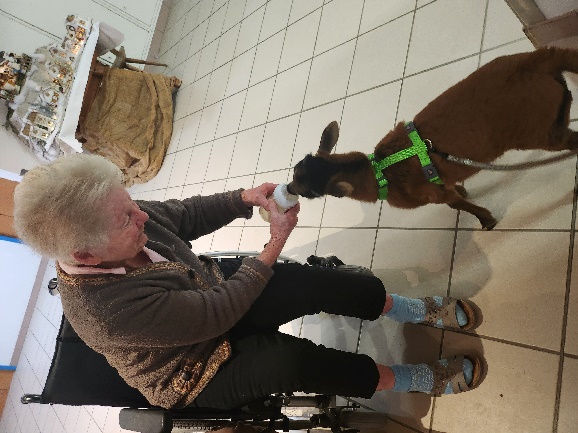 BU: Für die Lämmchen gab es auch ein Füttern mit der Flasche.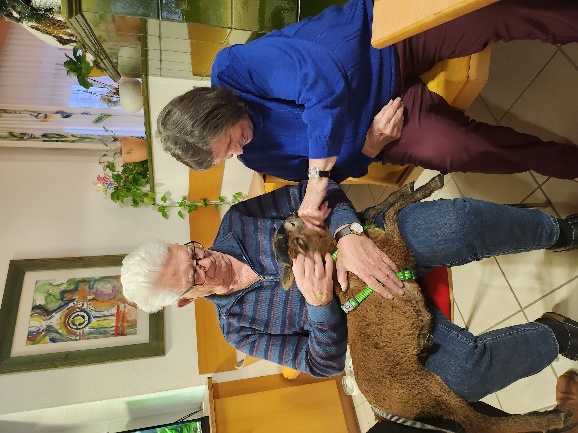 BU: Für die Lämmchen gab es reichlich Streicheleinheiten von den Senior/innen. Bildnachweis: Hilfswerk SalzburgRÜCKFRAGENMag. Angelika Spraider M.A. | Hilfswerk Salzburg | Unternehmenssprecherin a.spraider@salzburger.hilfswerk.at | 0676 8260 8161